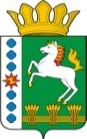 КОНТРОЛЬНО-СЧЕТНЫЙ ОРГАН ШАРЫПОВСКОГО МУНИЦИПАЛЬНОГО ОКРУГАКрасноярского краяЗаключениена проект постановления администрации Шарыповского муниципального округа «О внесении изменений в постановление администрации Шарыповского муниципального округа от 15.03.2021 № 156-п «Об утверждении  муниципальной программы Шарыповского муниципального округа «Развитие образования» 20 ноября 2023 год 			                 				     		№ 49Настоящее экспертное заключение подготовлено Контрольно – счетным органом Шарыповского муниципального округа Красноярского края на основании ст. 157 Бюджетного  кодекса Российской Федерации, ст. 9 Федерального закона от 07.02.2011 № 6-ФЗ «Об общих принципах организации и деятельности контрольно – счетных органов субъектов Российской Федерации и муниципальных образований», ст. 15 Решения Шарыповского окружного Совета депутатов от 29.09.2021 № 17-136р «Об утверждении Положения о Контрольно – счетном органе Шарыповского муниципального округа Красноярского края», в соответствии со стандартом организации деятельности Контрольно – счетного органа Шарыповского муниципального округа Красноярского края СОД 2 «Организация, проведение и оформление результатов финансово – экономической экспертизы проектов Решений Шарыповского окружного Совета депутатов и нормативно – правовых актов по бюджетно – финансовым вопросам и вопросам использования муниципального имущества и проектов муниципальных программ» утвержденного приказом Контрольно – счетного органа Шарыповского муниципального округа Красноярского края от 25.01.2021 № 03 и приказом Контрольно – счетного органа Шарыповского муниципального округа Красноярского края от 31.10.2023 № 20  о проведении финансово – экономической экспертизы проектов муниципальных программ Шарыповского муниципального округа Краснояского края при планировании бюджета округа на очередной финансовый 2024 год и плановый период 2025 и 2026 годы.Представленный на экспертизу проект постановления администрации Шарыповского муниципального округа «О внесении изменений в постановление администрации Шарыповского муниципального округа от 15.03.2021 № 156-п «Об утверждении  муниципальной программы Шарыповского муниципального округа «Развитие образования» направлен в Контрольно – счетный орган Шарыповского муниципального округа Красноярского края 13 ноября 2023 года. Разработчиком данного проекта Программы является муниципальное казенное учреждение «Управление образования Шарыповского муниципального округа».Основанием для разработки муниципальной программы является:- статья 179 Бюджетного кодекса Российской Федерации;постановление администрации Шарыповского муниципального округа от 13.04.2021 № 288-п «Об утверждении Порядка принятия решений о разработке муниципальных программ Шарыповского муниципального округа, их формирования и реализации» (в ред. от 22.07.2022, от 04.04.2023);- распоряжение администрации Шарыповского муниципального округа от 21.07.2021 № 374-р «Об утверждении перечня муниципальных программ Шарыповского муниципального округа» (в ред. от 03.08.2022, от 23.08.2023 № 398-р).Мероприятие проведено 13-20 ноября 2023 года.В ходе подготовки заключения Контрольно – счетным органом Шарыповского муниципального округа Красноярского края были проанализированы следующие материалы:- проект Постановления администрации Шарыповского муниципального округа «О внесении изменений в Постановление администрации Шарыповского муниципального округа от 15.03.2021 № 156-п «Об утверждении муниципальной программы Шарыповского муниципального округа «Развитие образования»;-  паспорт муниципальной программы «Об утверждении муниципальной программы «Развитие образования».Муниципальная программа Шарыповского муниципального округа «Развитие образования» излагается в новой редакции.Исполнитель муниципальной программы муниципальное казенное учреждение «Управление образования Шарыповского муниципального округа».Соисполнитель муниципальной программы: - муниципальное казенное учреждение «Управление культуры, молодежной политики и муниципального архива» Шарыповского муниципального округа; - администрация Шарыповского муниципального округа Красноярского края.Муниципальная программы включает в себя четыре подпрограммы, реализация мероприятий которых призвана обеспечить достижение цели и решение программных задач:Подпрограммы муниципальной программы:Развитие дошкольного, общего и дополнительного образования детей.Организация отдыха и оздоровления детей.Государственная поддержка детей – сирот и детей, оставшихся без попечения родителей.       4.  Обеспечение реализации муниципальной программы .Цель муниципальной программы – обеспечение высокого качества образования, соответствующего потребностям граждан и перспективным задачам развития экономики Шарыповского муниципального округа, отдых и оздоровление детей в летний период.           Задачи муниципальной программы:        1. Создание в системе дошкольного, общего и дополнительного образования равных возможностей для современного качественного образования и позитивной социализации детей.        2. Обеспечение безопасного и качественного отдыха и оздоровления детей.        3. Развитие семейных форм воспитания детей-сирот и детей, оставшихся без попечения родителей, оказание государственной поддержки детям-сиротам и детям, оставшимся без попечения родителей, а также лицам из их числа.       4. Создание условий для эффективного управления отраслью образования.Стратегическая цель политики в области образования в Шарыповском муниципальном округе – это повышение доступности качественного образования современного уровня, соответствующего требованиям инновационного развития экономики и потребностями граждан.Ресурсное обеспечение муниципальной программы на 2024 – 2026 годы составляет на общую сумму 1 927 231,16 тыс.руб., в том числе:								      	                       (тыс.руб.)Своевременная и в полном объеме реализация муниципальной программы позволит достичь к 2030 году следующих результатов:         - повысить охват детей от 2 месяцев до 7 лет услугой дошкольного образования (отношение численности детей в возрасте от 2 месяцев до 7 лет, получающих услугу дошкольного образования, к общей численности детей в возрасте от 2 месяцев до 7 лет, проживающих на территории Шарыповского муниципального округа) до 35%;          - сохранить долю выпускников дневных общеобразовательных учреждений муниципальной формы собственности, не получивших аттестат о среднем (полном) образовании, в общей численности выпускников дневных общеобразовательных учреждений муниципальной формы собственности на уровне 0%;          - повысить долю детей в возрасте 5 - 18 лет, получающих услуги по дополнительному образованию, в общей численности обучающихся образовательных учреждений Шарыповского муниципального округа на уровне 75%;         - повысить долю детей, включенных в различные виды занятости (походы, трудовые отряды старшеклассников, интенсивные школы, экскурсии) от общего количества детей в возрасте от 7 до 17 лет, обучающихся в образовательных организациях, до 69%;         - обеспечить исполнение субвенции на реализацию переданных полномочий края на уровне не менее 95%;         - сохранить долю муниципальных общеобразовательных организаций, соответствующих современным требованиям обучения, в общем количестве  муниципальных общеобразовательных организаций, на уровне 100%.На реализацию подпрограммы 1 «Развитие дошкольного, общего и дополнительного образования детей» планируемое финансирование подпрограммных мероприятий составляет в сумме 1 707 775,85 тыс. руб., в том числе:								                      	(тыс.руб.)Цель подпрограммы 1 – создание в системе дошкольного, общего и дополнительного образования равных возможностей для современного и качественного образования и позитивной социализации детей.Задачами подпрограммы 1 являются:Обеспечение доступности дошкольного образования, в соответствии с требованиями федерального государственного образовательного стандарта дошкольного образования;Обеспечение условий и качества обучения, соответствующие федеральным государственным стандартам начального общего, основного общего, среднего общего образования;Обеспечение функционирования системы персонифицированного финансирования, обеспечивающей свободу выбора образовательных программ, равенство доступа к дополнительному образованию за счет средств бюджетов бюджетной системы, легкость и оперативность смены осваиваемых образовательных программ.Содействие выявлению и поддержке одаренных детей. На реализацию подпрограмму 2 «Организация отдыха и оздоровления детей» планируемое финансирование подпрограммных мероприятий в сумме 135 048,32 тыс. руб., в том числе:							                	               	(тыс. руб.)Цель подпрограммы 2 – обеспечение безопасного и качественного отдыха и оздоровления детей.Задача подпрограммы 2 – создание условий для организации безопасного и качественного отдыха и оздоровления детей.Система отдыха и оздоровления детей нуждается в долгосрочном регулировании, связанном, прежде всего с созданием современных, отвечающих всем требованиям санитарного законодательства, требованиям противопожарной безопасности условий для отдыха и оздоровления детей района. Актуальность настоящей подпрограммы заключается в необходимости обеспечить условия для организации безопасного и качественного отдыха и оздоровления детей.В подпрограмме запланирован комплекс мер по реализации летней оздоровительной кампании Шарыповского муниципального округа. Реализация комплекса подпрограммных мероприятий позволит обеспечить в среднем снижение общей заболеваемости среди детей и подростков накануне учебного года, создать в образовательных учреждениях условия для отдыха и оздоровления детей, в том числе детей, нуждающихся в особой государственной поддержке, что позволит решить цели и задачи подпрограммы.  При реализации данной подпрограммы будут достигнуты следующие показатели:Расходы данной подпрограммы предусматриваются на обеспечение безопасного и  качественного отдыха и оздоровления детей Шарыповского муниципального округа.На реализацию подпрограмму 3  "Государственная поддержка детей-сирот и детей, оставшихся без попечения родителей" планируется финансирование подпрограммных мероприятий в сумме 17 512,50 тыс. руб., в том числе:				(тыс. руб.)Цель подпрограммы – развитие семейных форм воспитания детей – сирот, оставшимся без попечения родителей, оказание государственной поддержки детям-сиротам и детям,  оставшимся без попечения родителей, а также лицам из их числа.Задача подпрограммы – обеспечить реализацию мер, направленных на развитие в округе семейных форм воспитания детей – сирот и детей, оставшихся без попечения родителей и вопросов их государственной поддержки.При реализации данной подпрограммы будут достигнуты следующие показатели:На реализацию подпрограммы 4 «Обеспечение реализации муниципальной программы» планируется финансирование в сумме 66 894,50 тыс. руб., в том числе:     					(тыс. руб.)Цель подпрограммы 4 - создание условий для эффективного управления отраслью образования.          Достижение поставленной цели будет осуществляться путем решения задачи по созданию условий для эффективного, ответственного и прозрачного управления финансовыми ресурсами в рамках выполнения установленных функций и полномочий.          В рамках данной подпрограммы осуществляется реализация полномочий органа местного самоуправления по основным направлениям:- обеспечение контроля за соблюдением законодательства в сфере образования;- разработка положений по нормативно-правовому обеспечению развития образования;- обеспечение государственных гарантий прав граждан на получение общедоступного и бесплатного дошкольного, начального общего, основного общего, среднего (полного) общего образования;- создание условий для получения гражданами дополнительного образования;- обеспечение информирования граждан о состоянии образования (за исключением высшего профессионального образования) на территории Шарыповского муниципального округа.При реализации данной подпрограммы будут достигнуты следующие показатели:          Обязательным условием эффективности подпрограммы является успешное выполнение индикаторов и показателей подпрограммы, а также мероприятий в установленные сроки.          Ожидаемые результаты:         - повышение качества и доступности муниципальных услуг, оказываемых образовательными учреждениями;         - повышение эффективности управления в сфере образования, расходования бюджетных расходов, внедрение современных подходов бюджетного планирования;         - создание эффективной системы управления программой, реализация в полном объеме мероприятий программы, достижение ее целей и задач.При проверке правильности планирования и составления муниципальной программы нарушений не установлено.На основании выше изложенного Контрольно – счетный орган Шарыповского муниципального округа Красноярского края предлагает администрации Шарыповского муниципального округа принять проект постановления администрации Шарыповского муниципального округа «О внесении изменений в постановление администрации Шарыповского муниципального округа от 15.03.2021 № 156-п «Об утверждении  муниципальной программы Шарыповского муниципального округа «Развитие образование».Председатель КСО Шарыповского муниципального округа      					Г.В. Савчукфедеральный бюджеткраевой бюджетбюджет округавнебюджетные источникиитого2024год0,00386 113,30232 901,4932 626,92651 641,712025 год0,00380 445,50227 000,5332 626,92640 072,952026 год0,00376 178,00226 711,5832 626,92635 516,50итого0,001 142 736,80686 613,6097 880,761 927 231,16федеральный бюджеткраевой бюджетбюджет округавнебюджетные источникиитого2024 год0,00366 423,20200 096,1911 680,22578 199,602025 год0,00360 769,90194 526,6311 680,21566 976,742026 год0,00356 681,60194 237,6811 680,22562 599,50итого0,001 083 874,70588 860,5035 040,651 707 775,85краевой бюджетбюджет округавнебюджетные источникиитого2024 год13 783,2010 286,2020 946,7145 016,112025 год13 783,2010 286,2020 946,7145 016,112026 год13 783,2010 286,2020 946,7045 016,10итого41 349,6030 858,6062 840,12135 048,32ПоказателиЕд. изм.2024 год2025 год2026 годДоля детей, получивших услугу по организации отдыха детей и их оздоровления, от общего количества детей от 7 до 17 лет%56,5056,5056,50краевой бюджетитого2024 год5 906,905 906,902025 год5 892,405 892,402026 год5 713,205 713,20итого17 512,5017 512,50ПоказателиЕд. изм.2024 год2025 год2026 годДоля детей-сирот и детей, оставшихся без попечения родителей, переданных на воспитание в семьи, в общей численности детей-сирот и детей, оставшихся без попечения родителей%100,00100,00100,00Доля детей-сирот и детей, оставшихся без попечения родителей, обеспеченных жилыми помещениями%20,0025,0030,00бюджет округаитого 2024 год22 519,1022 519,102025 год22 187,7022 187,702026 год22 187,7022 187,70итого66 894,5066 894,50ПоказателиЕд. изм.2024 год2025 год2026 годСуммарная оценка показателей качества финансового менеджмента главных распорядителей бюджетных средствбалл109109109Своевременность утверждения и размещения муниципального задания на текущий финансовый год и плановый период дней/ откл000Своевременность согласования и размещения плана финансово-хозяйственной деятельностидней/ откл000Соблюдение сроков предоставления годовой бюджетной отчетностидней/ откл000